Publicado en Barcelona el 10/09/2014 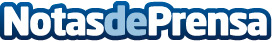 Exclusive Weddings by Emy Teruel: lo que opinan los profesionalesPor primera vez en España, los mejores profesionales del sector de bodas opinan sobre lo que supone para ellos colaborar con una Wedding Planner profesional. La elegida ha sido Emy Teruel de Exclusive Weddings, Wedding Planner pionera en España y referente de las bodas de lujo y de más prestigio de este país. Para ello, desde este mes de Septiembre de 2014, la web de Exclusive Weddings cuenta con una nueva sección: Professional OpinionsDatos de contacto:Silvia HenaresPYM933078189Nota de prensa publicada en: https://www.notasdeprensa.es/exclusive-weddings-by-emy-teruel-lo-que-opinan Categorias: Moda Televisión y Radio Entretenimiento Celebraciones http://www.notasdeprensa.es